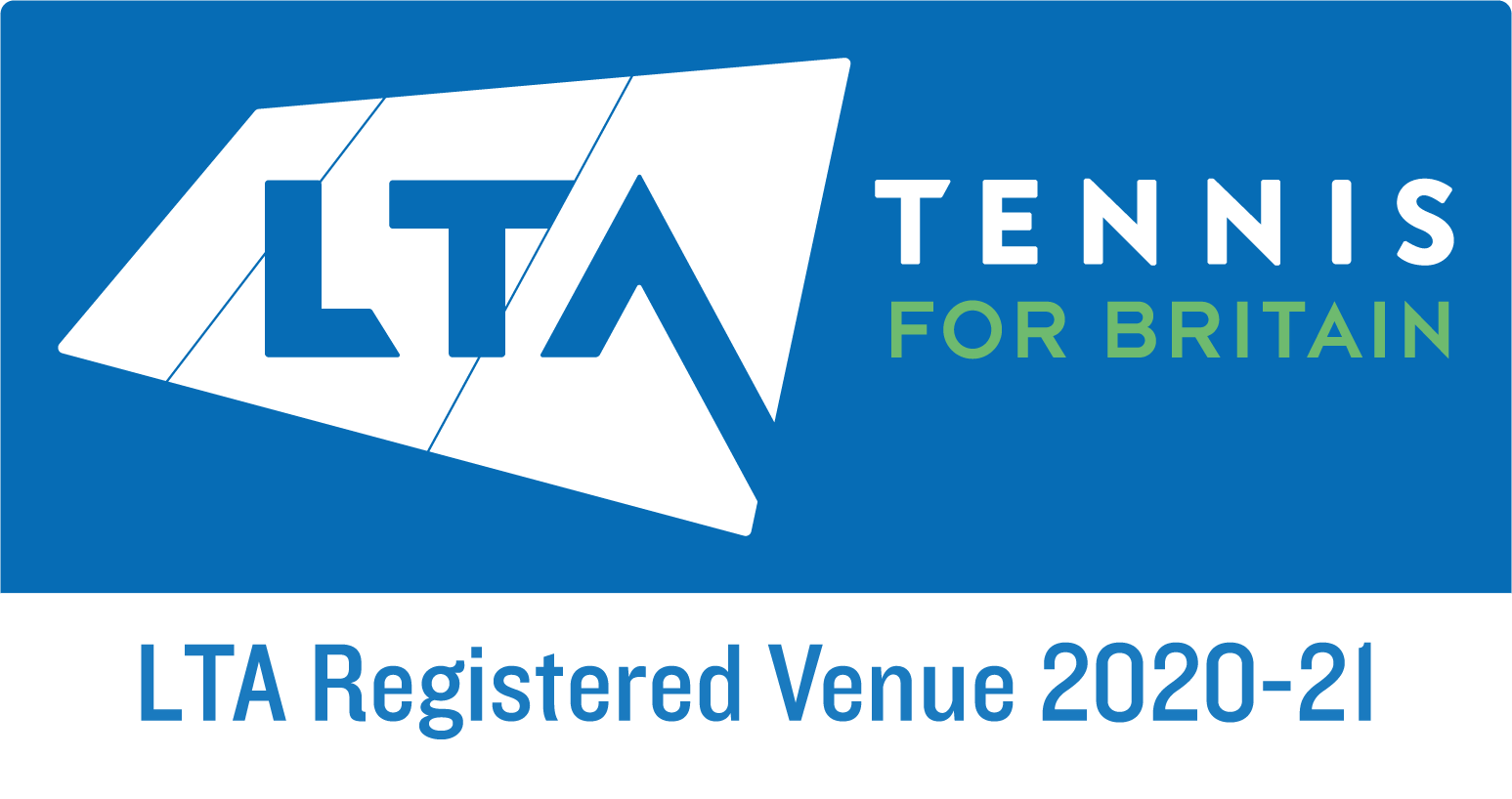 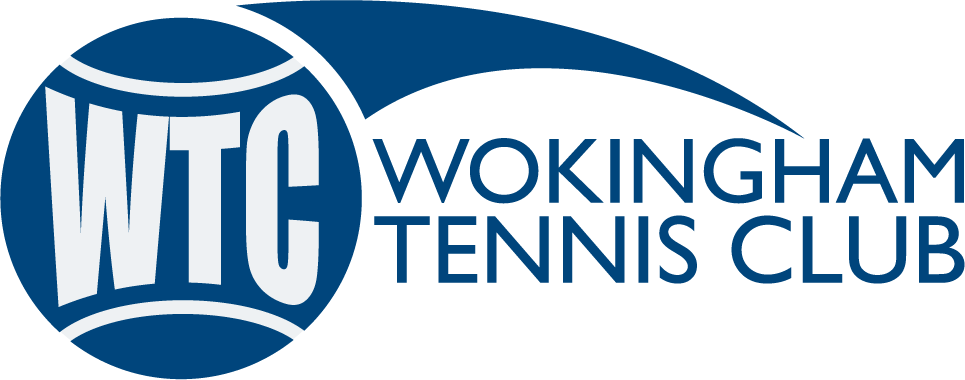 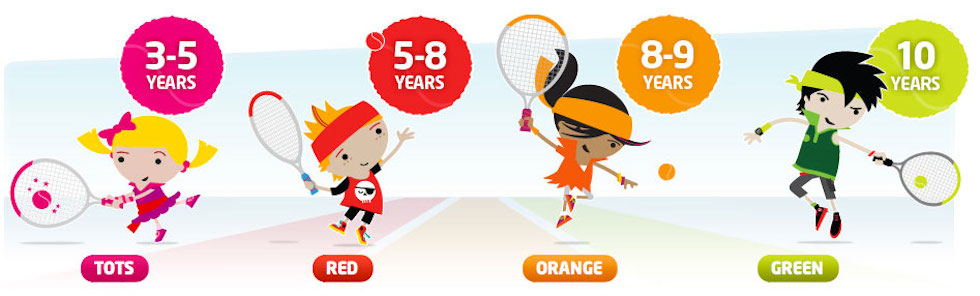 www.wokinghamtennisclub.comJUNIOR COACHING – AUTUMN 2021Term Dates: Monday – 14 weeks: 6 September – 13 December (no coaching 25 October ½ term)Tuesday – 14 weeks: 7 September – 14 December (no coaching 26 October ½ term)Thursday – 14 weeks: 9 September – 16 December (no coaching 28 October ½ term)Friday – 14 weeks: 10 September – 17 December (no coaching 29 October ½ term)Saturday – 14 weeks: 11 September – 18 December (no coaching 30 October ½ term)*To benefit from discounted junior member coaching fees, you must be a member of the club for the 2021/22 season. To join as a Junior or Mini member online to take advantage of the reduced coaching fees, please visit:https://clubspark.lta.org.uk/WokinghamTennisClub/Membership/JoinBookings will be checked by our coaching administrator to ensure that correct fee has been paid. 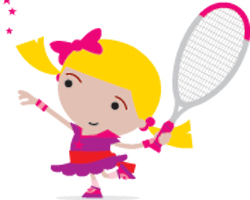 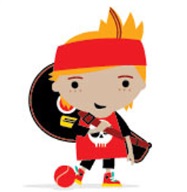 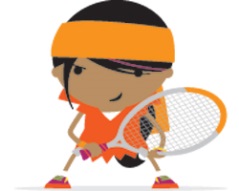 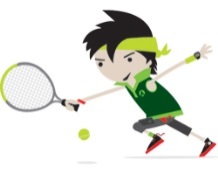 Yellow TennisYellow Tennis is played on a full size court with yellow balls and junior – full sized rackets. The courses are for players aged 11+.Junior Club Night (11+ years)This is a supervised session but no coaching is involved and is just a turn up session playing games and matches against other juniors. Club equipment will be available with access to the club house and its facilities - pool table, table tennis and TV.The session is FREE to members or just £2 for non-members, so bring your friends.   RefSessionCategoryAgeMember Cost*Non-Member Cost**Book Online 054Mon 4.00 – 5.00pmRed Level 1/2 (Advanced)5-8 yrs£98.00£112.00Click to book HERE053Mon 4.00 – 5.00pmRed Level 3/4 (Beginner)5-8 yrs£98.00£112.00Click to book HERE055Mon 4.00 – 4.45pmTots3-5 yrs£73.50£84.00Click to book HERE056Mon 4.00 – 5.00pmOrange Level 3/48-9 yrs£98.00£112.00Click to book HERE057Mon 5.00 – 6.00pmGreen10-11 yrs£98.00£112.00Click to book HERE058Mon 5.00 – 6.30pmYellow Level 1/2 (Invite Only)11+ yrs£98.00£112.00Click to book HERE059Tues 4.00 – 5.00pmOrange Level 3/48-9 yrs£98.00£112.00Click to book HERE060Tues 5.00 – 6.00pmYellow (Beginner/Intermediate)11+ yrs£98.00£112.00Click to book HEREWed 4.30 – 6.00pmJunior Club Session11+ yrsFREE£2 p/wNo need to book061Thurs 4.00 – 5.00pmRed Level 1/2 (Advanced)5-8 yrs£98.00£112.00Click to book HERE063Thurs 4.00 – 5.00pmRed Level 3/4 (Beginner)5-8 yrs£98.00£112.00Click to book HERE064Thurs 4.00 – 4.45pmTots3-5 yrs£73.50£84.00Click to book HERE065Thurs 5.00 – 6.00pmOrange8-9 yrs£98.00£112.00Click to book HERE066Thurs 5.00 – 6.00pmGreen10-11 yrs£98.00£112.00Click to book HERE067Thurs 5.00 – 6.00pmYellow Level 1/2 (Invite Only)11+ yrs£98.00£112.00Click to book HERE068Thurs 6.00 – 7.00pmYellow Level 3/4 (Beginner)11+ yrs£98.00£112.00Click to book HERE069Fri 4.00 – 5.00pmRed Level 3/4 (Beginner)5-8 yrs£98.00£112.00Click to book HERE070Fri 4.00 – 5.00pmOrange 8-9 yrs£98.00£112.00Click to book HERE071Fri 5.00 – 6.00pmRed Level 3/4 (Beginner)5-8 yrs£98.00£112.00Click to book HERE072Fri 5.00 – 6.00pmGreen10-11 yrs£98.00£112.00Click to book HERE073Sat 8.30 – 9.30amRed Level 4 (Beginner)5-8 yrs£98.00£112.00Click to book HERE074Sat 8.45 – 9.30amTots3-5 yrs£73.50£84.00Click to book HERE075Sat 9.30 – 10.30amRed Level 1/2 (Advanced)5-8 yrs£98.00£112.00Click to book HERE076Sat 9.30 – 10.30am Red Level 3/4 (Beginner)5-8 yrs£98.00£112.00Click to book HERE077Sat 10.30 – 11.30amOrange8-9 yrs£98.00£112.00Click to book HERE078Sat 10.30 – 11.30amGreen Level 3/410-11 yrs£98.00£112.00Click to book HERE079Sat 11.30 – 12.30pmYellow (Beginner/Intermediate)11+ yrs£98.00£112.00Click to book HEREMini Red R4Mini Red R3/R4Mini Red R1/R2The R4 sessions are for younger players who have progressed from Tots Tennis or who are new to tennis and are aimed at teaching children to serve, rally and score. Children in these sessions will be introduced to fun and friendly competition.The R3/R4 sessions are for players who are beginning to serve, rally and score more competently and are competing more regularly. The R1/R2 sessions are for players who compete on a regular basis, can rally consistently and have developed many of the fundamental technical/tactical components of their game at this level.Mini Orange O3/O4The O3/O4 sessions are for beginners or players progressing from Mini Tennis Red. The sessions are focused on helping to develop the technical and tactical fundamentals of the player’s game and teaching them how to serve rally and score.  Once advised by their coach, O3/O4 players should be looking to compete in appropriate competitions.Mini Green G3/G4The G3/G4 sessions are for beginners or players progressing from Mini Tennis Orange. The sessions are focused on helping to develop the technical and tactical fundamentals of the player’s game and teaching them how to serve rally and score. Once advised by their coach, G3/G4 players should be looking to compete in appropriate competitions. Yellow 3/4Yellow 1/2 Ideal for players who have progressed through the Mini Tennis programme or are new to the game. The sessions are focused on helping to develop the technical and tactical fundamentals of the game and teaching them how to serve rally and score. Once advised by their coach, Yellow 3/4 players should be looking to compete in appropriate competition.Aimed at players who are able to demonstrate a sound technical and tactical understanding of the game and can rally consistently to a high level. Yellow 1/2 players should be competing on a regular basis.